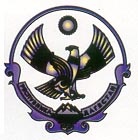 РЕСПУБЛИКА ДАГЕСТАНМУНИЦИПАЛЬНЫЙ РАЙОН «КАЯКЕНТСКИЙ РАЙОН»МКОУ «КАЯКЕНТСКАЯ  СОШ №2 им. Арсланалиева Х.Ш.»368554 с. Каякент, ул. Гасаналиева 12                                                 shkola2.2@mail.ru           «   28   »             мая          2016 г.                                                                  №54/3ПРИКАЗО недопущении незаконных сборов                                                                                      денежных средств  с  родителей                                                                           (законных представителей)                                                                   обучающихся  школы          В целях недопущения коррупции в школеПриказываю:Всем педагогическим работникам:- Не допускать незаконных сборов денежных средств с родителей обучающихся.- При организации культурных, развлекательных мероприятий руководствоваться принципом добровольности участия обучающихся и родителей.Классным руководителям:- На родительских собраниях в начале каждого учебного года ознакомить с федеральными, региональными и муниципальными документами по борьбе с коррупцией и настоящим приказом с занесением данного вопроса в протокол родительского собрания.Контроль за исполнением приказа возложить на заместителя по ВР, Керимову Г.А.Директор школы:                                                             К.Камбулатов С приказом ознакомлена:                                                         Керимова Г.А.